Description: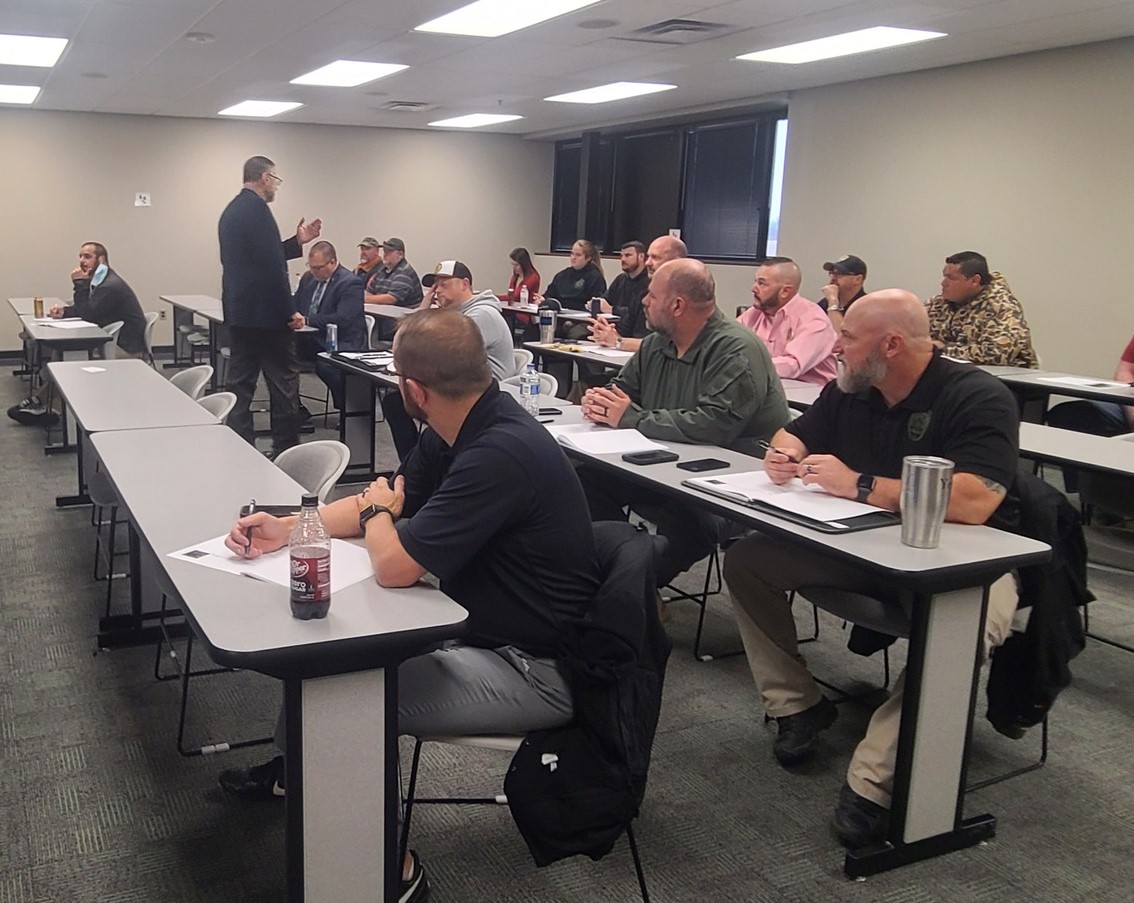 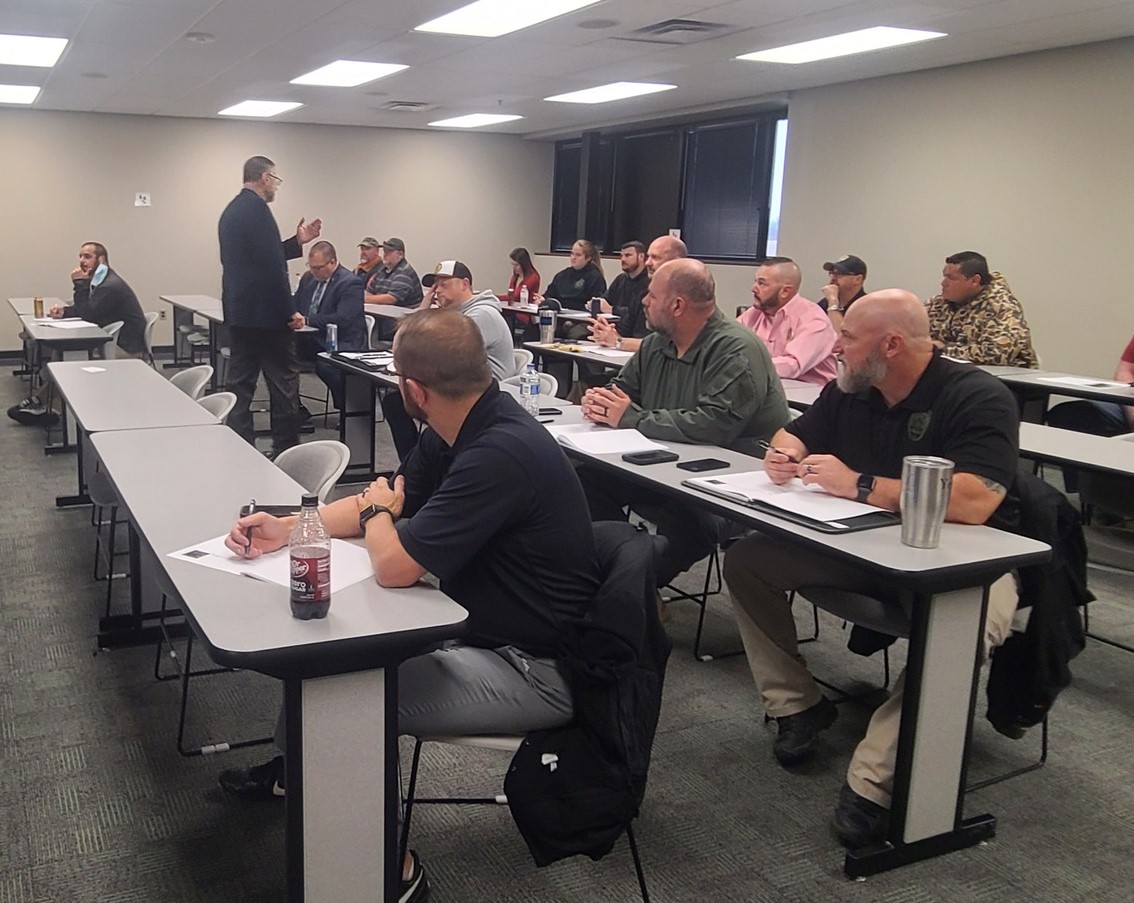 A comprehensive look for supervisors to improve output and performance, create a positive work environment for subordinates and improve leadership. Taught by creator and author Earl Morrison, Assistant Director of CLEET.To Register: Email Alysha MaxwellAlysha.maxwell@cleet.state.ok.us